ОТЧЕТ О ВЫПОЛНЕНИИМУНИЦИПАЛЬНОГО ЗАДАНИЯ № 1)на 2018 год и плановый период 2019 и 2020 годов                                                                                                       от «  29  »  декабря   2017 г.Наименование  муниципального учреждения Азовского района (обособленного подразделения) Муниципальное бюджетное общеобразовательное учреждениеГоловатовская средняя общеобразовательная  школа Азовского района Виды деятельности муниципального учреждения  Азовского района (обособленного подразделения)                         образовательная                                                                                ______________________________________________________________Вид муниципального учреждения                                                          бюджетноеАзовского района _______________________________________________________________________________________________________                                                                                                                                  (указывается вид  муниципального учреждения Азовского района из базового                                                                                                   (отраслевого)  перечня)Периодичность                                                          на 01.07.2018 год(указывается в соответствии с периодичностью предоставления отчета о выполнении муниципального задания, установленной  в муниципальном задании)ЧАСТЬ 1. Сведения об оказываемых муниципальных услугах РАЗДЕЛ  I1.Наименование муниципальной услуги: Реализация основных общеобразовательных программ_  начального общего образования____________________________________________________2. Категории потребителей муниципальной услуги:  Физические лица __________________________________________________3.Сведения о фактическом достижении показателей, характеризующих объём и (или) качество    муниципальной услуги 3.1.   Сведения о фактическом достижении показателей, характеризующих  качество   муниципальной услуги 3.2. Сведения о фактическом достижении  показателей, характеризующие объем работыРАЗДЕЛ  21.Наименование муниципальной услуги: Реализация основных общеобразовательных программ______________________начального общего образования_________________________________________________________________ 2. Категории потребителей муниципальной услуги:  Физические лица __________________________________________________ 3.Сведения о фактическом достижении показателей, характеризующих объём и (или) качество    муниципальной услуги 3.1.   Сведения о фактическом достижении показателей, характеризующих  качество   муниципальной услуги 3.2. Сведения о фактическом достижении  показателей, характеризующие объем работы                                                                                                РАЗДЕЛ  31.Наименование муниципальной услуги: Реализация основных общеобразовательных программ______________________основного общего образования_________________________________________________________________ 2. Категории потребителей муниципальной услуги:  Физические лица __________________________________________________ 3.Сведения о фактическом достижении показателей, характеризующих объём и (или) качество    муниципальной услуги 3.1.   Сведения о фактическом достижении показателей, характеризующих  качество   муниципальной услуги 3.2. Сведения о фактическом достижении  показателей, характеризующие объем работы                                                                                                             РАЗДЕЛ  41.Наименование муниципальной услуги: Реализация основных общеобразовательных программ______________________основного общего образования_________________________________________________________________ 2. Категории потребителей муниципальной услуги:  Физические лица __________________________________________________ 3.Сведения о фактическом достижении показателей, характеризующих объём и (или) качество    муниципальной услуги 3.1.   Сведения о фактическом достижении показателей, характеризующих  качество   муниципальной услуги 3.2. Сведения о фактическом достижении  показателей, характеризующие объем работы                                                                                                        РАЗДЕЛ  51.Наименование муниципальной услуги: Реализация основных общеобразовательных программ______________________среднего  общего образования_________________________________________________________________ 2. Категории потребителей муниципальной услуги:  Физические лица __________________________________________________ 3.Сведения о фактическом достижении показателей, характеризующих объём и (или) качество    муниципальной услуги 3.1.   Сведения о фактическом достижении показателей, характеризующих  качество   муниципальной услуги 3.2. Сведения о фактическом достижении  показателей, характеризующие объем работы                                                                                                  РАЗДЕЛ 61.Наименование муниципальной услуги: Реализация дополнительных общеразвивающих программ _________________________________________________________________ 2. Категории потребителей муниципальной услуги: Физические лица __________________________________________________  3.Сведения о фактическом достижении показателей, характеризующих объём и (или) качество    муниципальной услуги 3.1.   Сведения о фактическом достижении показателей, характеризующих  качество   муниципальной услуги 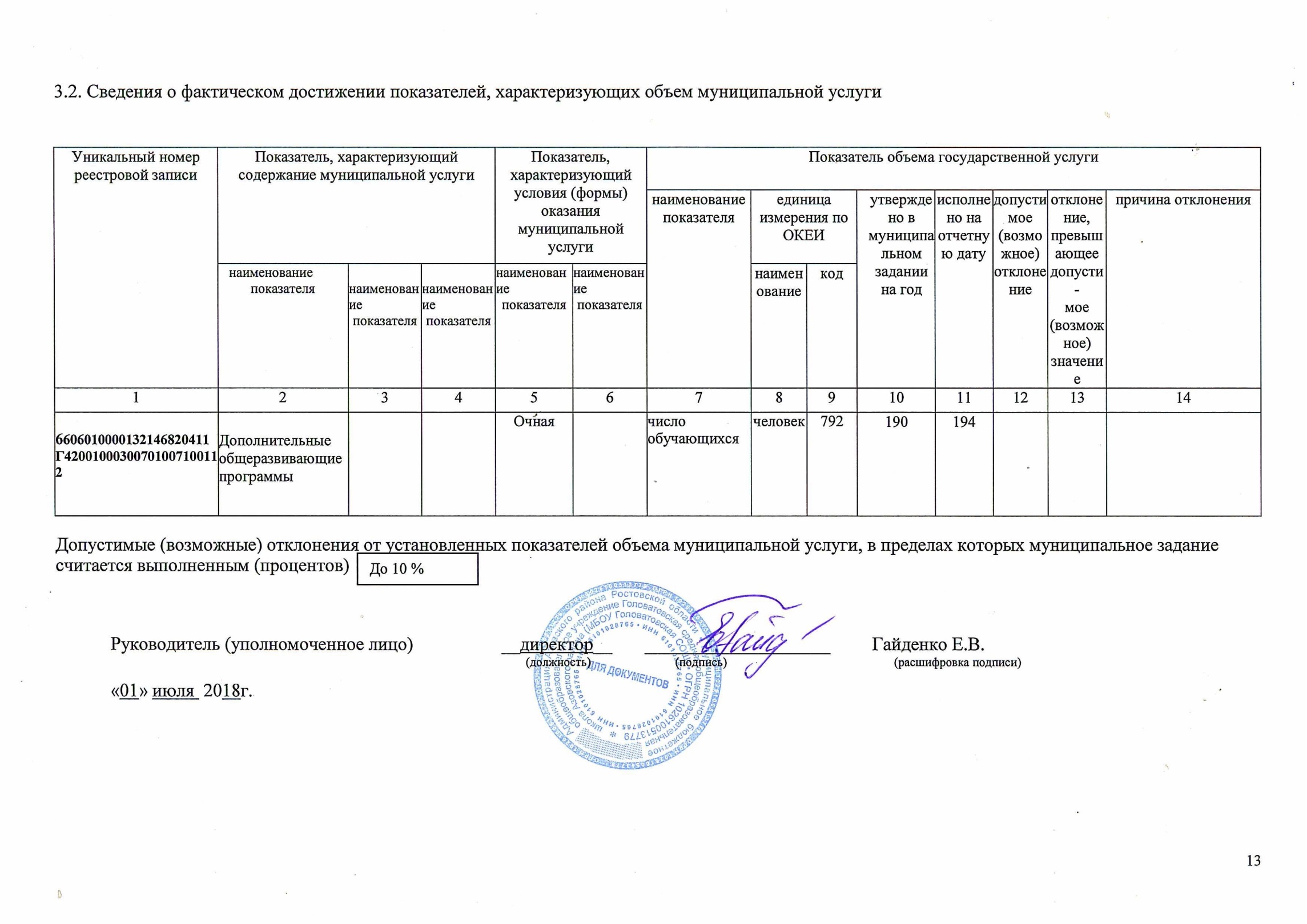 Уникальный номер реестровой записиПоказатель, характеризующий содержание муниципальной услугиПоказатель, характеризующий содержание муниципальной услугиПоказатель, характеризующий содержание муниципальной услугиПоказатель, характеризующий условия (формы) оказания муниципальной услугиПоказатель, характеризующий условия (формы) оказания муниципальной услугиПоказатель качества муниципальной услугиПоказатель качества муниципальной услугиПоказатель качества муниципальной услугиПоказатель качества муниципальной услугиПоказатель качества муниципальной услугиПоказатель качества муниципальной услугиПоказатель качества муниципальной услугиПоказатель качества муниципальной услугиУникальный номер реестровой записиПоказатель, характеризующий содержание муниципальной услугиПоказатель, характеризующий содержание муниципальной услугиПоказатель, характеризующий содержание муниципальной услугиПоказатель, характеризующий условия (формы) оказания муниципальной услугиПоказатель, характеризующий условия (формы) оказания муниципальной услугинаименова-ние показателяединица измерения по ОКЕИединица измерения по ОКЕИутверждено в муниципальном задании на годисполне-но на отчетную датудопусти-мое (возмож-ное) отклоне-ниеотклонение, превышающее допустимое (возможное) значениепричинаотклоненияУникальный номер реестровой записи_________ (наимено-ваниепоказате-ля)_________(наимено-ваниепоказате-ля)_________(наимено-ваниепоказате-ля)_________(наимено-ваниепоказате-ля)_________(наимено-ваниепоказате-ля)наименова-ние показателянаименова-ниекодутверждено в муниципальном задании на годисполне-но на отчетную датудопусти-мое (возмож-ное) отклоне-ниеотклонение, превышающее допустимое (возможное) значениепричинаотклонения1234567891011121314606010000132146820411787000301000101000101106Основная общеобразовательнаяпрограмма начального общего образования  Очная В общеобразовательных классах1. Уровень освоения обучающимися основной общеобразовательной программы начального общего образования по завершению первой ступени общего образованияПроценты 744100%100%606010000132146820411787000301000101000101106Основная общеобразовательнаяпрограмма начального общего образования  Очная В общеобразовательных классах2. Полнота реализации основной общеобразовательной программы начального общего образования.Проценты 744100%100%606010000132146820411787000301000101000101106Основная общеобразовательнаяпрограмма начального общего образования  Очная В общеобразовательных классах3.Уровень соответствия учебного плана общеобразовательного учреждения требованиям федерального базисного учебного плана.Абсолютный показательСоответствует Соответствует 606010000132146820411787000301000101000101106Основная общеобразовательнаяпрограмма начального общего образования  Очная В общеобразовательных классах4. Доля родителей (законных представителей) удовлетворенных условиями и качеством представленной услугиПроценты 744100%100%606010000132146820411787000301000101000101106Основная общеобразовательнаяпрограмма начального общего образования  Очная В общеобразовательных классах5. Доля своевременно устраненных общеобразовательным учреждением нарушений, выявленных в результате проверок органами исполнительной власти Ростовской области, осуществляющими функции по контролю и надзору в сфере образованияПроценты744100%100%Уни-кальный номер реестро-вой записиПоказатель, характеризующий содержание муниципальной услугиПоказатель, характеризующий содержание муниципальной услугиПоказатель, характеризующий содержание муниципальной услугиПоказатель, характеризующий условия (формы) оказания муниципальной услугиПоказатель, характеризующий условия (формы) оказания муниципальной услугиПоказатель объема работыПоказатель объема работыПоказатель объема работыПоказатель объема работыПоказатель объема работыПоказатель объема работыПоказатель объема работыПоказатель объема работыУни-кальный номер реестро-вой записиПоказатель, характеризующий содержание муниципальной услугиПоказатель, характеризующий содержание муниципальной услугиПоказатель, характеризующий содержание муниципальной услугиПоказатель, характеризующий условия (формы) оказания муниципальной услугиПоказатель, характеризующий условия (формы) оказания муниципальной услугинаименов-ание показателяединица измерения по ОКЕИединица измерения по ОКЕИутверждено в муниципальном задании на годисполнено на отчетную датудопустимое (возможное) отклонениеотклонение, превышающее допустимое (возможное) значениепричинаотклоне-нияУни-кальный номер реестро-вой записи___________(наименова-ниепоказателя)___________(наименова-ниепоказателя)___________(наименова-ниепоказателя)___________(наименова-ниепоказателя)___________(наименова-ниепоказателя)наименов-ание показателянаимено-ваниекодутверждено в муниципальном задании на годисполнено на отчетную датудопустимое (возможное) отклонениеотклонение, превышающее допустимое (возможное) значениепричинаотклоне-ния1234567891011121314606010000132146820411787000301000101000101106Основная общеобразовательная программа начального общего образования.ОчнаяЧисло обучающихсячеловек792  869510%0%Уникальный номер реестровой записиПоказатель, характеризующий содержание муниципальной услугиПоказатель, характеризующий содержание муниципальной услугиПоказатель, характеризующий содержание муниципальной услугиПоказатель, характеризующий условия (формы) оказания муниципальной услугиПоказатель, характеризующий условия (формы) оказания муниципальной услугиПоказатель качества муниципальной услугиПоказатель качества муниципальной услугиПоказатель качества муниципальной услугиПоказатель качества муниципальной услугиПоказатель качества муниципальной услугиПоказатель качества муниципальной услугиПоказатель качества муниципальной услугиПоказатель качества муниципальной услугиУникальный номер реестровой записиПоказатель, характеризующий содержание муниципальной услугиПоказатель, характеризующий содержание муниципальной услугиПоказатель, характеризующий содержание муниципальной услугиПоказатель, характеризующий условия (формы) оказания муниципальной услугиПоказатель, характеризующий условия (формы) оказания муниципальной услугинаименова-ние показателяединица измерения по ОКЕИединица измерения по ОКЕИутверждено в муниципальном задании на годисполне-но на отчетную датудопусти-мое (возмож-ное) отклоне-ниеотклонение, превышающее допустимое (возможное) значениепричинаотклоненияУникальный номер реестровой записи_________ (наимено-ваниепоказате-ля)_________(наимено-ваниепоказате-ля)_________(наимено-ваниепоказате-ля)_________(наимено-ваниепоказате-ля)_________(наимено-ваниепоказате-ля)наименова-ние показателянаименова-ниекодутверждено в муниципальном задании на годисполне-но на отчетную датудопусти-мое (возмож-ное) отклоне-ниеотклонение, превышающее допустимое (возможное) значениепричинаотклонения1234567891011121314606010000132146820411787000301000101000101103Основная общеобразовательнаяпрограмма начального общего образования Очная   На дому1. Уровень освоения обучающимися основной общеобразовательной программы начального общего образования по завершению первой ступени общего образованияПроценты 744100%100%606010000132146820411787000301000101000101103Основная общеобразовательнаяпрограмма начального общего образования Очная   На дому2. Полнота реализации основной общеобразовательной программы начального общего образования.Проценты 744100%100%606010000132146820411787000301000101000101103Основная общеобразовательнаяпрограмма начального общего образования Очная   На дому3.Уровень соответствия учебного плана общеобразовательного учреждения требованиям федерального базисного учебного плана.Абсолютный покзательСоответствует Соответствует 606010000132146820411787000301000101000101103Основная общеобразовательнаяпрограмма начального общего образования Очная   На дому4. Доля родителей (законных представителей) удовлетворенных условиями и качеством представленной услугиПроценты 744100%100%606010000132146820411787000301000101000101103Основная общеобразовательнаяпрограмма начального общего образования Очная   На дому5. Доля своевременно устраненных общеобразовательным учреждением нарушений, выявленных в результате проверок органами исполнительной власти Ростовской области, осуществляющими функции по контролю и надзору в сфере образованияПроценты744100%100%Уни-кальный номер реестро-вой записиПоказатель, характеризующий содержание муниципальной услугиПоказатель, характеризующий содержание муниципальной услугиПоказатель, характеризующий содержание муниципальной услугиПоказатель, характеризующий условия (формы) оказания муниципальной услугиПоказатель, характеризующий условия (формы) оказания муниципальной услугиПоказатель объема работыПоказатель объема работыПоказатель объема работыПоказатель объема работыПоказатель объема работыПоказатель объема работыПоказатель объема работыПоказатель объема работыУни-кальный номер реестро-вой записиПоказатель, характеризующий содержание муниципальной услугиПоказатель, характеризующий содержание муниципальной услугиПоказатель, характеризующий содержание муниципальной услугиПоказатель, характеризующий условия (формы) оказания муниципальной услугиПоказатель, характеризующий условия (формы) оказания муниципальной услугинаименов-ание показателяединица измерения по ОКЕИединица измерения по ОКЕИутверждено в муниципальном задании на годисполнено на отчетную датудопустимое (возможное) отклонениеотклонение, превышающее допустимое (возможное) значениепричинаотклоне-нияУни-кальный номер реестро-вой записи___________(наименова-ниепоказателя)___________(наименова-ниепоказателя)___________(наименова-ниепоказателя)___________(наименова-ниепоказателя)___________(наименова-ниепоказателя)наименов-ание показателянаимено-ваниекодутверждено в муниципальном задании на годисполнено на отчетную датудопустимое (возможное) отклонениеотклонение, превышающее допустимое (возможное) значениепричинаотклоне-ния1234567891011121314606010000132146820411787000301000201009101103Образовательная программа начального общего образованияОчная На домуЧисло обучающихся Человек 7923210%0%Уникальный номер реестровой записиПоказатель, характеризующий содержание муниципальной услугиПоказатель, характеризующий содержание муниципальной услугиПоказатель, характеризующий содержание муниципальной услугиПоказатель, характеризующий условия (формы) оказания муниципальной услугиПоказатель, характеризующий условия (формы) оказания муниципальной услугиПоказатель качества муниципальной услугиПоказатель качества муниципальной услугиПоказатель качества муниципальной услугиПоказатель качества муниципальной услугиПоказатель качества муниципальной услугиПоказатель качества муниципальной услугиПоказатель качества муниципальной услугиПоказатель качества муниципальной услугиУникальный номер реестровой записиПоказатель, характеризующий содержание муниципальной услугиПоказатель, характеризующий содержание муниципальной услугиПоказатель, характеризующий содержание муниципальной услугиПоказатель, характеризующий условия (формы) оказания муниципальной услугиПоказатель, характеризующий условия (формы) оказания муниципальной услугинаименова-ние показателяединица измерения по ОКЕИединица измерения по ОКЕИутверждено в муниципальном задании на годисполне-но на отчетную датудопусти-мое (возмож-ное) отклоне-ниеотклонение, превышающее допустимое (возможное) значениепричинаотклоненияУникальный номер реестровой записи_________ (наимено-ваниепоказате-ля)_________(наимено-ваниепоказате-ля)_________(наимено-ваниепоказате-ля)_________(наимено-ваниепоказате-ля)_________(наимено-ваниепоказате-ля)наименова-ние показателянаименова-ниекодутверждено в муниципальном задании на годисполне-но на отчетную датудопусти-мое (возмож-ное) отклоне-ниеотклонение, превышающее допустимое (возможное) значениепричинаотклонения1234567891011121314606010000132146820411787000301000101000101106Основная общеобразовательнаяпрограмма основного общего образования Очная  1. Уровень освоения обучающимися основной общеобразовательной программы основного общего образования по завершению первой ступени общего образованияПроценты 74499,1%100%606010000132146820411787000301000101000101106Основная общеобразовательнаяпрограмма основного общего образования Очная  2. Полнота реализации основной общеобразовательной программы основного  общего образования.Проценты 744100%100%606010000132146820411787000301000101000101106Основная общеобразовательнаяпрограмма основного общего образования Очная  3.Уровень соответствия учебного плана общеобразовательного учреждения требованиям федерального базисного учебного плана.Абсолютный покзательСоответствует Соответствует 606010000132146820411787000301000101000101106Основная общеобразовательнаяпрограмма основного общего образования Очная  4. Доля родителей (законных представителей) удовлетворенных условиями и качеством представленной услугиПроценты 74481%100%606010000132146820411787000301000101000101106Основная общеобразовательнаяпрограмма основного общего образования Очная  5. Доля своевременно устраненных общеобразовательным учреждением нарушений, выявленных в результате проверок органами исполнительной власти Ростовской области, осуществляющими функции по контролю и надзору в сфере образованияПроценты744100%100%Уни-кальный номер реестро-вой записиПоказатель, характеризующий содержание муниципальной услугиПоказатель, характеризующий содержание муниципальной услугиПоказатель, характеризующий содержание муниципальной услугиПоказатель, характеризующий условия (формы) оказания муниципальной услугиПоказатель, характеризующий условия (формы) оказания муниципальной услугиПоказатель объема работыПоказатель объема работыПоказатель объема работыПоказатель объема работыПоказатель объема работыПоказатель объема работыПоказатель объема работыПоказатель объема работыУни-кальный номер реестро-вой записиПоказатель, характеризующий содержание муниципальной услугиПоказатель, характеризующий содержание муниципальной услугиПоказатель, характеризующий содержание муниципальной услугиПоказатель, характеризующий условия (формы) оказания муниципальной услугиПоказатель, характеризующий условия (формы) оказания муниципальной услугинаименов-ание показателяединица измерения по ОКЕИединица измерения по ОКЕИутверждено в муниципальном задании на годисполнено на отчетную датудопустимое (возможное) отклонениеотклонение, превышающее допустимое (возможное) значениепричинаотклоне-нияУни-кальный номер реестро-вой записи___________(наименова-ниепоказателя)___________(наименова-ниепоказателя)___________(наименова-ниепоказателя)___________(наименова-ниепоказателя)___________(наименова-ниепоказателя)наименов-ание показателянаимено-ваниекодутверждено в муниципальном задании на годисполнено на отчетную датудопустимое (возможное) отклонениеотклонение, превышающее допустимое (возможное) значениепричинаотклоне-ния1234567891011121314606010000132146820411787000301000201009101106Основная общеобразовательная программа основного  общего образованияочная число обучающихся человек 792828410%0%Уникальный номер реестровой записиПоказатель, характеризующий содержание муниципальной услугиПоказатель, характеризующий содержание муниципальной услугиПоказатель, характеризующий содержание муниципальной услугиПоказатель, характеризующий условия (формы) оказания муниципальной услугиПоказатель, характеризующий условия (формы) оказания муниципальной услугиПоказатель качества муниципальной услугиПоказатель качества муниципальной услугиПоказатель качества муниципальной услугиПоказатель качества муниципальной услугиПоказатель качества муниципальной услугиПоказатель качества муниципальной услугиПоказатель качества муниципальной услугиПоказатель качества муниципальной услугиУникальный номер реестровой записиПоказатель, характеризующий содержание муниципальной услугиПоказатель, характеризующий содержание муниципальной услугиПоказатель, характеризующий содержание муниципальной услугиПоказатель, характеризующий условия (формы) оказания муниципальной услугиПоказатель, характеризующий условия (формы) оказания муниципальной услугинаименова-ние показателяединица измерения по ОКЕИединица измерения по ОКЕИутверждено в муниципальном задании на годисполне-но на отчетную датудопусти-мое (возмож-ное) отклоне-ниеотклонение, превышающее допустимое (возможное) значениепричинаотклоненияУникальный номер реестровой записи_________ (наимено-ваниепоказате-ля)_________(наимено-ваниепоказате-ля)_________(наимено-ваниепоказате-ля)_________(наимено-ваниепоказате-ля)_________(наимено-ваниепоказате-ля)наименова-ние показателянаименова-ниекодутверждено в муниципальном задании на годисполне-но на отчетную датудопусти-мое (возмож-ное) отклоне-ниеотклонение, превышающее допустимое (возможное) значениепричинаотклонения1234567891011121314606010000132146820411787000301000101000101103Основная общеобразовательнаяпрограмма основного общего образования  ОчнаяНа дому  1. Уровень освоения обучающимися основной общеобразовательной программы основного общего образования по завершению первой ступени общего образованияПроценты 74499,1%100%606010000132146820411787000301000101000101103Основная общеобразовательнаяпрограмма основного общего образования  ОчнаяНа дому  2. Полнота реализации основной общеобразовательной программы основного  общего образования.Проценты 744100%100%606010000132146820411787000301000101000101103Основная общеобразовательнаяпрограмма основного общего образования  ОчнаяНа дому  3.Уровень соответствия учебного плана общеобразовательного учреждения требованиям федерального базисного учебного плана.Абсолютный покзательСоответствует Соответствует 606010000132146820411787000301000101000101103Основная общеобразовательнаяпрограмма основного общего образования  ОчнаяНа дому  4. Доля родителей (законных представителей) удовлетворенных условиями и качеством представленной услугиПроценты 74481%100%606010000132146820411787000301000101000101103Основная общеобразовательнаяпрограмма основного общего образования  ОчнаяНа дому  5. Доля своевременно устраненных общеобразовательным учреждением нарушений, выявленных в результате проверок органами исполнительной власти Ростовской области, осуществляющими функции по контролю и надзору в сфере образованияПроценты744100%100%Уни-кальный номер реестро-вой записиПоказатель, характеризующий содержание муниципальной услугиПоказатель, характеризующий содержание муниципальной услугиПоказатель, характеризующий содержание муниципальной услугиПоказатель, характеризующий условия (формы) оказания муниципальной услугиПоказатель, характеризующий условия (формы) оказания муниципальной услугиПоказатель объема работыПоказатель объема работыПоказатель объема работыПоказатель объема работыПоказатель объема работыПоказатель объема работыПоказатель объема работыПоказатель объема работыУни-кальный номер реестро-вой записиПоказатель, характеризующий содержание муниципальной услугиПоказатель, характеризующий содержание муниципальной услугиПоказатель, характеризующий содержание муниципальной услугиПоказатель, характеризующий условия (формы) оказания муниципальной услугиПоказатель, характеризующий условия (формы) оказания муниципальной услугинаименов-ание показателяединица измерения по ОКЕИединица измерения по ОКЕИутверждено в муниципальном задании на годисполнено на отчетную датудопустимое (возможное) отклонениеотклонение, превышающее допустимое (возможное) значениепричинаотклоне-нияУни-кальный номер реестро-вой записи___________(наименова-ниепоказателя)___________(наименова-ниепоказателя)___________(наименова-ниепоказателя)___________(наименова-ниепоказателя)___________(наименова-ниепоказателя)наименов-ание показателянаимено-ваниекодутверждено в муниципальном задании на годисполнено на отчетную датудопустимое (возможное) отклонениеотклонение, превышающее допустимое (возможное) значениепричинаотклоне-ния1234567891011121314606010000132146820411787000301000201009101103Основная общеобразовательная программа основного  общего образованияочная на    домучисло обучающихся человек 7922110%0%Уникальный номер реестровой записиПоказатель, характеризующий содержание муниципальной услугиПоказатель, характеризующий содержание муниципальной услугиПоказатель, характеризующий содержание муниципальной услугиПоказатель, характеризующий условия (формы) оказания муниципальной услугиПоказатель, характеризующий условия (формы) оказания муниципальной услугиПоказатель качества муниципальной услугиПоказатель качества муниципальной услугиПоказатель качества муниципальной услугиПоказатель качества муниципальной услугиПоказатель качества муниципальной услугиПоказатель качества муниципальной услугиПоказатель качества муниципальной услугиПоказатель качества муниципальной услугиУникальный номер реестровой записиПоказатель, характеризующий содержание муниципальной услугиПоказатель, характеризующий содержание муниципальной услугиПоказатель, характеризующий содержание муниципальной услугиПоказатель, характеризующий условия (формы) оказания муниципальной услугиПоказатель, характеризующий условия (формы) оказания муниципальной услугинаименова-ние показателяединица измерения по ОКЕИединица измерения по ОКЕИутверждено в муниципальном задании на годисполне-но на отчетную датудопусти-мое (возмож-ное) отклоне-ниеотклонение, превышающее допустимое (возможное) значениепричинаотклоненияУникальный номер реестровой записи_________ (наимено-ваниепоказате-ля)_________(наимено-ваниепоказате-ля)_________(наимено-ваниепоказате-ля)_________(наимено-ваниепоказате-ля)_________(наимено-ваниепоказате-ля)наименова-ние показателянаименова-ниекодутверждено в муниципальном задании на годисполне-но на отчетную датудопусти-мое (возмож-ное) отклоне-ниеотклонение, превышающее допустимое (возможное) значениепричинаотклонения1234567891011121314606010000132146820411787000301000101000101106Основная общеобразовательнаяпрограмма среднего общего образования  Очная1. Уровень освоения обучающимися основной общеобразовательной программы среднего общего образования по завершению первой ступени общего образованияПроценты 74499,1%100%606010000132146820411787000301000101000101106Основная общеобразовательнаяпрограмма среднего общего образования  Очная2. Полнота реализации основной общеобразовательной программы среднего  общего образования.Проценты 744100%100%606010000132146820411787000301000101000101106Основная общеобразовательнаяпрограмма среднего общего образования  Очная3.Уровень соответствия учебного плана общеобразовательного учреждения требованиям федерального базисного учебного плана.Абсолютный покзательСоответствует Соответствует 606010000132146820411787000301000101000101106Основная общеобразовательнаяпрограмма среднего общего образования  Очная4. Доля родителей (законных представителей) удовлетворенных условиями и качеством представленной услугиПроценты 74481%100%606010000132146820411787000301000101000101106Основная общеобразовательнаяпрограмма среднего общего образования  Очная5. Доля своевременно устраненных общеобразовательным учреждением нарушений, выявленных в результате проверок органами исполнительной власти Ростовской области, осуществляющими функции по контролю и надзору в сфере образованияПроценты744100%100%Уни-кальный номер реестро-вой записиПоказатель, характеризующий содержание муниципальной услугиПоказатель, характеризующий содержание муниципальной услугиПоказатель, характеризующий содержание муниципальной услугиПоказатель, характеризующий условия (формы) оказания муниципальной услугиПоказатель, характеризующий условия (формы) оказания муниципальной услугиПоказатель объема работыПоказатель объема работыПоказатель объема работыПоказатель объема работыПоказатель объема работыПоказатель объема работыПоказатель объема работыПоказатель объема работыУни-кальный номер реестро-вой записиПоказатель, характеризующий содержание муниципальной услугиПоказатель, характеризующий содержание муниципальной услугиПоказатель, характеризующий содержание муниципальной услугиПоказатель, характеризующий условия (формы) оказания муниципальной услугиПоказатель, характеризующий условия (формы) оказания муниципальной услугинаименов-ание показателяединица измерения по ОКЕИединица измерения по ОКЕИутверждено в муниципальном задании на годисполнено на отчетную датудопустимое (возможное) отклонениеотклонение, превышающее допустимое (возможное) значениепричинаотклоне-нияУни-кальный номер реестро-вой записи___________(наименова-ниепоказателя)___________(наименова-ниепоказателя)___________(наименова-ниепоказателя)___________(наименова-ниепоказателя)___________(наименова-ниепоказателя)наименов-ание показателянаимено-ваниекодутверждено в муниципальном задании на годисполнено на отчетную датудопустимое (возможное) отклонениеотклонение, превышающее допустимое (возможное) значениепричинаотклоне-ния1234567891011121314606010000132146820411787000301000201009101106Основная общеобразовательная программасреднего   общего образованияочная число обучающихся человек 792171810%50%Уникаль-ный номер реестро-вой записиПоказатель, характеризующий содержание муниципальной услугиПоказатель, характеризующий содержание муниципальной услугиПоказатель, характеризующий содержание муниципальной услугиПоказатель, характеризующий условия (формы) оказания муниципальной услугиПоказатель, характеризующий условия (формы) оказания муниципальной услугиПоказатель качества работыПоказатель качества работыПоказатель качества работыПоказатель качества работыПоказатель качества работыПоказатель качества работыПоказатель качества работыПоказатель качества работыУникаль-ный номер реестро-вой записиПоказатель, характеризующий содержание муниципальной услугиПоказатель, характеризующий содержание муниципальной услугиПоказатель, характеризующий содержание муниципальной услугиПоказатель, характеризующий условия (формы) оказания муниципальной услугиПоказатель, характеризующий условия (формы) оказания муниципальной услугинаименова-ние показателяединица измерения по ОКЕИединица измерения по ОКЕИутверждено в муниципальном задании на годисполнено на отчетную датудопустимое (возможное) отклонениеотклонение, превышающее допустимое (возможное) значениепричина отклоне-нияУникаль-ный номер реестро-вой записи_________(наименова-ниепоказателя)___________(наименова-ниепоказателя)___________(наименова-ниепоказателя)___________(наименова-ниепоказателя)___________(наименова-ниепоказателя)наименова-ние показателянаимено-ваниекодутверждено в муниципальном задании на годисполнено на отчетную датудопустимое (возможное) отклонениеотклонение, превышающее допустимое (возможное) значениепричина отклоне-ния1234567891011121314606010000132146820411Г42001000300701007100112Дополнительные общеразвивающие программыочная1. Доля обучающихся освоивших дополнительную общеразвивающую программу по завершении реализации программыПроцеты 744100%606010000132146820411Г42001000300701007100112Дополнительные общеразвивающие программыочная. Уровень соответствия дополнительной общеразвивающей программы федеральным государственнымАбсолютный показательСоответствует Доля родителей (законных представителей) удовлетворенных условиями и качеством представленной услуги.Проценты 74481%100%. Доля своевременно устраненных общеобразовательным учреждением нарушений, выявленных в результате проверок органами исполнительной власти Ростовской области, осуществляющими функции по контролю и надзору в сфере образованияПроценты 744100%